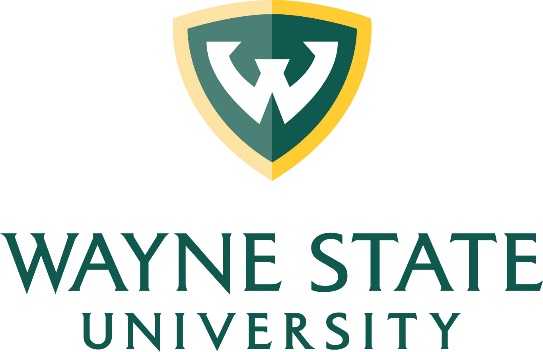 Oral Communication Competency ExamPayment Form$10 Exam FeeStudent Name:Student ID:Program: Oral Communication Competency ExamPlease make your payment to:Wayne State UniversityCashier’s OfficeLocated on the 2nd Floor of the Welcome CenterInformation for Cashier’s Office: Please deposit payment using following information:Index-221036; Fund-12048; Org-04G1; Account Code-57011; Program-16